№ п/пНаименование товара, работ, услугЕд. изм.Кол-воТехнические, функциональные характеристикиТехнические, функциональные характеристики№ п/пНаименование товара, работ, услугЕд. изм.Кол-воПоказатель (наименование комплектующего, технического параметра и т.п.)Описание, значение1.КАЧ-1.8 Рама для подвесных качелей и сиденье резиновое со спинкой К-1.01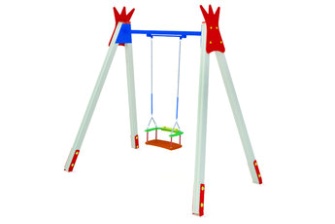 шт.1Длина  (мм)2650(± 10мм)1.КАЧ-1.8 Рама для подвесных качелей и сиденье резиновое со спинкой К-1.01шт.1Ширина  (мм)1600(± 10мм)1.КАЧ-1.8 Рама для подвесных качелей и сиденье резиновое со спинкой К-1.01шт.1Высота  (мм)2500(± 10мм)1.КАЧ-1.8 Рама для подвесных качелей и сиденье резиновое со спинкой К-1.01шт.1Площадь зоны безопасности, м2Не менее 29,71.КАЧ-1.8 Рама для подвесных качелей и сиденье резиновое со спинкой К-1.01шт.1Применяемые материалы Применяемые материалы 1.КАЧ-1.8 Рама для подвесных качелей и сиденье резиновое со спинкой К-1.01шт.1ОписаниеКачели   предназначены для качания одного ребенка. Рама для подвесных качелей и сиденье резиновое со спинкой К-1.01. Качели представляют собой разборную конструкцию, изготовленную  из металлической балки с качающимся элементами, на четырех опорных столбах.1.КАЧ-1.8 Рама для подвесных качелей и сиденье резиновое со спинкой К-1.01шт.1Конструкция качелиВерхняя балка качели изготовлена из профильной трубы 60х60х3 мм в сечении ГОСТ 13663-86. Для плавного и бесшумного качания  необходимо предусмотреть подшипниковые элементы.1.КАЧ-1.8 Рама для подвесных качелей и сиденье резиновое со спинкой К-1.01шт.1Опорные столбыОпорные столбы качелей должны быть изготовлены из клееного бруса не менее 100х100мм, в сечении.1.КАЧ-1.8 Рама для подвесных качелей и сиденье резиновое со спинкой К-1.01шт.1Закладные деталиК столбам должны крепиться металлические закладные элементы, которые бетонируются в грунт не менее 700 мм. Закладная деталь  представляет две параллельные пластины изготовленные из полосы 80х6 ГОСТ 103-76 между которыми вварены дистанционные проставки из трубы 40х20х2 ГОСТ 13663-86. 1.КАЧ-1.8 Рама для подвесных качелей и сиденье резиновое со спинкой К-1.01шт.1ДекорВ верхней части закладной расположены два отверстия  для крепления к клееному брусу.  На качелях должны быть предусмотрены тематические накладки в виде короны, выполненные из влагостойкой ФСФ  фанеры толщиной 15мм  ГОСТ 3916.1-96  .  1.КАЧ-1.8 Рама для подвесных качелей и сиденье резиновое со спинкой К-1.01шт.1МатериалыВлагостойкая ламинированная ФСФ фанера; покрытые порошковыми красками металлические элементы; клееный брус 100х100 мм; оцинкованный крепеж; пластиковые заглушки на места резьбовых соединений. Все деревянные детали должны быть  скруглены и отшлифованы по торцевым срезам для обеспечения безопасности. Металлические элементы качелей должны быть окрашены полимерным полиэфирным порошковым покрытием, а деревянные элементы – двухкомпонентными профессиональными красками ярких цветов. Крепежные элементы качелей  должны быть оцинкованы и закрыты  пластиковыми  заглушками.Требования к оборудованиюЭлементы игровых комплексов (сегменты труб, лотки, горки, лазы) выдерживают точечную нагрузку не менее 60 кг/дм2. Все материалы сохраняют свои характеристики в диапазоне температур от -65С до + 65С. Все детали, узлы и модули игрового оборудования обеспечивают максимальную безопасность конструкций, и являться травмобезопасными для детей и взрослых. Детское оборудование не допускает застревания тела, частей тела или одежды. Подвижные и неподвижные элементы оборудования: не образовывают сдавливающих или режущих поверхностей. Используемые материалы должны быть новыми, т.е. ранее не использованными, не бывшими в эксплуатации и не демонтированными с другого объекта.Схема установки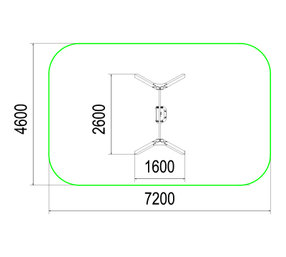 